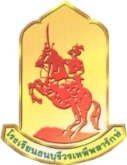 โรงเรียนธนบุรีวรเทพีพลารักษ์แผนปฏิบัติการประจำปีการศึกษา 2562ชื่อแผนงาน                ..........................................................................................................................................โครงการ/กิจกรรม	..........................................................................................................................................ลักษณะของโครงการ      ใหม่	        ต่อเนื่องด้านชาติ 	           ด้านที่1     ด้านที่2     ด้านที่3     ด้านที่4     ด้านที่5     ด้านที่ 6สนองกลยุทธ์โรงเรียน    กลยุทธ์ที่1 กลยุทธ์ที่ 2 กลยุทธ์ที่3  กลยุทธ์ที่4  กลยุทธ์ที่ 5ความสอดคล้องกับมาตรฐานการศึกษาขั้นพื้นฐานมาตรฐานที่ 		  มาตรฐานที่ 1    มาตรฐานที่2   มาตรฐานที่ 3  ตัวบ่งชี้ที่ 		......................................................................................................................................... ผู้รับผิดชอบงาน/โครงการ......................................................................................................................................กลุ่มบริหารที่รับผิดชอบ	 วิชาการ	 ทั่วไป	   งบประมาณ	  งานบุคคล1. หลักการและเหตุผล (Background)                ...................................................................................................................................................................................................................................................................................................................................................................................................................................................................................................................................................................................................................................................................................................................................... ..................................................................................................................................................................................................................................................................................................................................................................................................................................................................................................................................................................2. วัตถุประสงค์ (Objective)  .................................................................................................................................................................................................................................................................................................................................................................................................................................................................................................................................................................. ......................................................................................................................................................................................3. เป้าหมาย (Target)
   3.1 เชิงปริมาณ (Quantitative target)...................................................................................................................................................................................... ......................................................................................................................................................................................   3.2 เชิงคุณภาพ (Qualitative target)	...................................................................................................................................................................................... ......................................................................................................................................................................................4. วิธีดำเนินการ (Procedure)5. ระยะเวลาดำเนินการ   (Timing) 	ช่วงที่ 1    :    	   ภาคเรียนที่ 1  ปีการศึกษา 2562 ( 1 พฤษภาคม 2562 – 30 กันยายน  2562)สถานที่ดำเนินการ  .......................................................................................................................................งบประมาณ          เงินอุดหนุน......................เงินรายได้....................เงินอื่นๆ.....................บาท          ช่วงที่ 2	 :	  ภาคเรียนที่ 2 ปีการศึกษา 2562 ( 1 ตุลาคม  2562 – 30  เมษายน  2562)สถานที่ดำเนินการ  .......................................................................................................................................งบประมาณ          เงินอุดหนุน......................เงินรายได้....................เงินอื่นๆ.....................บาทรวมงบประมาณทั้งสิ้น เงินอุดหนุน .................บาท รายได้.................... เงินอื่นๆ.............. บาท รวม..............บาท.6. บุคคล/หน่วยงานที่เกี่ยวข้อง (Person/institute Involvement)............................................................................................................................................................................................................................................................................................................................................................................................................................................................................7. ระดับความสำเร็จ                      8. ผลที่คาดว่าจะได้รับ (Benefit Prediction)8.1 ผลผลิต (Output)...................................................................................................................................................................................... ...........................................................................................................................................................................................................................................................................................................................................................................8.2 ผลลัพธ์ (Outcome/Impact)...................................................................................................................................................................................... ............................................................................................................................................................................................................................................................................................................................................................................ลงชื่อ.........................................................ผู้เสนอโครงการ                                         (.........................................................)กิจกรรมสำคัญ กิจกรรมหลักระยะเวลางบประมาณ4.1การวางแผน (P = Plan) ............................................................................................................................................................................................(... ) ไม่ใช้(   ) ใช้4.2 การดำเนินงาน(D = Do)..........................................................................................................................................................................................................................................................................(   ) ไม่ใช้(  ) ใช้ อุดหนุน.........รายได้ ...........4.3 การกำกับติดตามประเมินผล(C = Check) สังเกตสัมภาษณ์สรุปและประเมินผล............................................(  ) ไม่ใช้(   ) ใช้อุดหนุน.........รายได้ ...........4.4 ขั้นนำไปใช้ (รายงาน/ปรับปรุง/พัฒนา)(A = Action)วิเคราะห์ปัญหา/อุปสรรคในการดำเนินงาน/กิจกรรมตามโครงการข้อเสนอแนะ/ แนวทางพัฒนาในอนาคต............................................(.  ) ไม่ใช้(  ) ใช้กิจกรรม แหล่งเงินงบประมาณแหล่งเงินงบประมาณแหล่งเงินงบประมาณแหล่งเงินงบประมาณกิจกรรม อุดหนุนรายได้อื่นๆรวมรวมกิจกรรม แหล่งเงินงบประมาณแหล่งเงินงบประมาณแหล่งเงินงบประมาณแหล่งเงินงบประมาณกิจกรรม อุดหนุนรายได้อื่นๆรวมรวม20,00020,000เป้าหมายวิธีการวัดและประเมินผลเครื่องมือที่ใช้เกณฑ์ผ่านที่กำหนดเชิงปริมาณ:..................................................................................................................................................................................1. ประเมิน2. สอบถาม1. แบบประเมิน2. แบบสอบถาม0.00 – 59.99 ระดับคุณภาพ กำลังพัฒนา 60.00-69.99   ระดับคุณภาพ ปานกลาง70.00 –79.99 ระดับคุณภาพ  ดี80.00 – 89.99 ระดับคุณภาพ ดีเลิศ90.00-100.00  ระดับคุณภาพ ยอดเยี่ยมเชิงคุณภาพ..................................................................................................................................................................................1. ประเมิน2. สอบถาม1. แบบประเมิน2. แบบสอบถาม0.00 – 59.99 ระดับคุณภาพ กำลังพัฒนา60.00-69.99   ระดับคุณภาพ ปานกลาง70.00 –79.99 ระดับคุณภาพ  ดี80.00 – 89.99 ระดับคุณภาพ ดีเลิศ90.00-100.00  ระดับคุณภาพ ยอดเยี่ยม                      ลงชื่อ.......................................................ผู้เห็นชอบโครงการ                                                         (..............................................)                                               ผู้ช่วยรองผู้อำนวยการกลุ่มบริหาร.........................                      ลงชื่อ.......................................................ผู้เห็นชอบโครงการ                                                         (..............................................)                                               ผู้ช่วยรองผู้อำนวยการกลุ่มบริหาร.........................ลงชื่อ................................................ผู้ตรวจสอบโครงการ          (นางวรรณลุ    จารุจิตร)หัวหน้างานวิเคราะห์และจัดทำแผนของโรงเรียนลงชื่อ..............................................ผู้ตรวจสอบโครงการ      (...................................................)  ผู้ช่วยรองผู้อำนวยการกลุ่มบริหารงบประมาณความเห็นผู้อำนวยการโรงเรียนอนุมัติให้จัดทำแผนปฏิบัติการประจำปีของโรงเรียน....................................................................................................  ................................................................                                                       (นายชนินทร์        คะอังกุ)ผู้อำนวยการโรงเรียนธนบุรีวรเทพีพลารักษ์ความเห็นผู้อำนวยการโรงเรียนอนุมัติให้จัดทำแผนปฏิบัติการประจำปีของโรงเรียน....................................................................................................  ................................................................                                                       (นายชนินทร์        คะอังกุ)ผู้อำนวยการโรงเรียนธนบุรีวรเทพีพลารักษ์